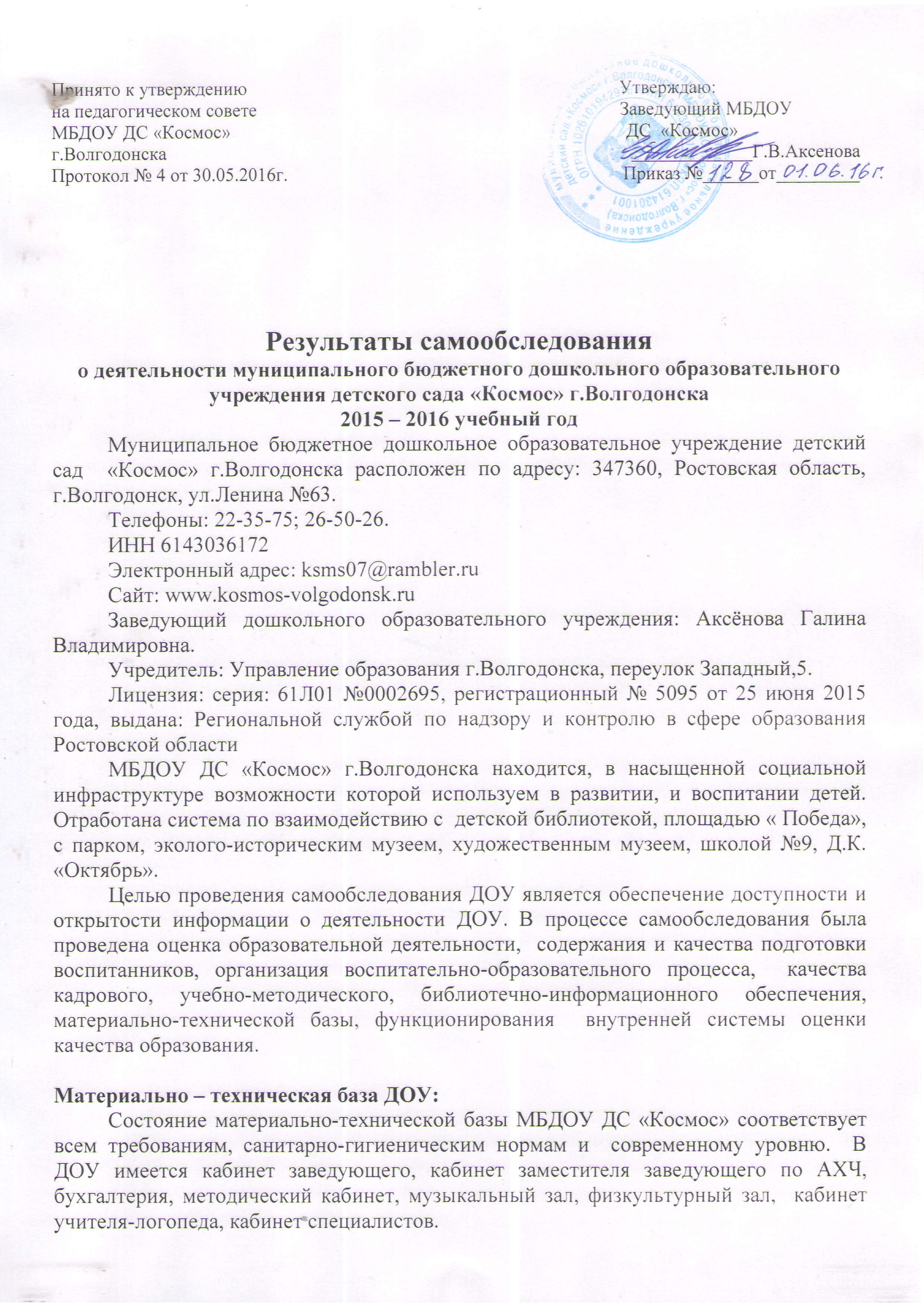 Групповые помещения оснащены всей необходимой мебелью и игровым оборудованием в достаточном количестве, соответствующем государственным санитарно-эпидемиологическим требованиям. В течение учебного года предметно –развивающая среда всех возрастных групп пополнялась в соответствии с ФГОС соблюдая принципы В.А. Петровского. Работа в данном направлении будет продолжена в 2016-2017 учебном году.	Для осуществления педагогического процесса, развития творческого потенциала педагогов, формирования положительного психологического микроклимата, введение детей в социум с учетом интересов детей, их возрастных особенностей, требований ФГОС. Предметно-развивающая среда представлена:	- уголками и центрами, оснащёнными современным дидактическим материалом и пособиями, как игровой, так и разнообразной продуктивной направленности: музыкальной, театрализованной, физкультурно-оздоровительной, трудовой,   что способствует ознакомлению детей с явлениями окружающего мира.    Дети  имеют свободный доступ к игровому, познавательному, спортивному оборудованию, к продуктивной деятельности.   При  планировании и осуществлении образовательного процесса в ДОУ реализуется принцип интеграции различных видов деятельности на основе тесного взаимодействия специалистов и воспитателей. В группах оформлены уголки в соответствии с приоритетным направлением воспитателей, имеются «мини – музеи». В каждой возрастной группе имеется: ●  Центр сюжетно – ролевой игры●  Центр  грамотности, куда  включается книжный уголок,  и  все игры, и оборудование для развития речи детей●  Центр математики● Центр науки, куда входит уголок природы и место для детского экспериментирования и опытов с соответствующим оборудованием ● Центр строительно – конструктивных игр● Центр искусства с материалами и оборудованием по изобразительной деятельности●  Центр индивидуальной работы●  Центр искусства с материалами и оборудованием по изобразительной деятельности●  Центр безопасности●  Консультативная зона для родителей. В каждой возрастной группе имеется макет перекрестка, дороги для изучения дошкольниками ПДД.Устройство и площадь игровых площадок соответствует нормативам, есть необходимые постройки, спортивное, игровое оборудование, песочница,   зеленые насаждения. Имеется оборудованная спортивная площадка с футбольным полем, волейбольной площадкой, с оборудованием для различных спортивных упражнений, созданы условия для деятельности детей по усвоению правил дорожного движения В методическом кабинете имеются методические пособия, библиотечно-информационный фонд обеспечивающие образовательную деятельность дошкольников в соответствии с современными требованиями с ФГОС ДО. Организуется методическая работа:● Семинары, консультации● Круглые столы● Педагогические часы● Педагогические советы● Повышение профессионального уровня педагогов● Разъяснительная работа с родителями по вопросам воспитания и развития ребёнкаКадровое обеспечение ДОУ: В МБДОУ ДС «Космос» работают 28 педагогов, в их составе: старший воспитатель, 1музыкальный руководитель, педагог-психолог, инструктор по физической культуре, 2 учителя-логопеда.ОБРАЗОВАТЕЛЬНЫЙ ЦЕНЗ ПЕДАГОГИЧЕСКОГО СОСТАВА. КВАЛИФИКАЦИЯ ПЕДАГОГИЧЕСКИХ КАДРОВ.СТАЖ ПЕДАГОГИЧЕСКИХ РАБОТНИКОВ.       В соответствии с п.3.4 ФГОС ДО «Требования к кадровым условиям реализации основной образовательной программы дошкольного образования» в минувшем учебном году прошли обучение 13 педагогов по проблеме: «Обновление содержания дошкольного образования в условиях введения ФГОС ДО»,  6 педагогов прошли, профессиональную переподготовку повысив свою профессиональную компетенцию.  В течение учебного года семь педагогов прошли аттестацию на первую квалификационную категорию. Педагоги ДОУ  посетили городские семинары и методические объединения, что позволило внести дополнения в план работы с воспитанниками, познакомиться с опытом работы ДОУ города.  Регулярно в течение года участниками вебинаров были педагоги: ПавловаС.А., ЖелябинаИ.В., ИвановаН.Н., ТемереваС.В., ШульгинаЛ.А.                             Педагоги приняли участие в двух тематических педсоветах,  темы: «Детская литература в работе с дошкольниками – как средство общения и культуры направленное на выполнение моральных норм и нравственных установок»; «Обеспечение поддержки семейного воспитания, повышение социальной, коммуникативной и педагогической компетенции родителей». В процессе  подготовки к педсоветам  проведены  консультации, семинары на темы: «Многообразие форм ознакомления воспитанников с детской литературой».«Семейный клуб –  перспективная форма работы с родителями».«Формирование навыков звукового анализа и синтеза – как основа успешного владения грамотой, профилактика нарушений чтения и письма».        «Организация поисково – исследовательской деятельности дошкольников, путь к познанию окружающего мира».           «Психолого - педагогическая значимость театрализованных игр дошкольников».«Развитие речевых навыков, координации движений у дошкольников в игре».«Влияние семьи на становление личности ребёнка».Мастер – классы на темы: «Организация физкультурных занятий на воздухе»«Роль артикуляционной гимнастики в формировании правильного звукопроизношения у дошкольников»«Приёмы педагогической работы по воспитанию у детей навыков правильного произношения звуков»«Весёлые игры со звуками и словами»«Организация инновационных форм работы с родителями 2015-2016 учебном году организованы открытые просмотры.  Целью которых является  повышение значимости детской художественной литературы как  альтернативного  средства общения и культуры направленного на выполнение моральных норм и нравственных установок. Велась работа по обеспечению  поддержки семейного воспитания, повышению социальной, коммуникативной, педагогической компетенции родителей с использованием компьютерных технологий, сайта ДОУ. Работа с детьми по приоритетному направлению педагогов предоставлена родителям в открытых показах. Уделялось особое внимание  укреплению психо - физического здоровья ребенка. Имеющийся учебный материал по нравственно-патриотическому  воспитанию дошкольников использовался в процессе подготовки ко «Дню Победы», «Дню памяти и скорби». Воспитанники подготовительных групп участвовали в Параде в честь «Дня Победы». В течение учебного года ко всем знаменательным дням оформлялись выставки рисунков дошкольников и их родителей. Организованная работа с цветным песком востребована детьми и родителями,   обеспечивает  интеграцию образовательной и коррекционной деятельности педагогов.  Работа специалистов по проектам «От счастья ключи в семье ищи»; «Школа мяча!»; «Родной свой край - люби и знай!»; «Радуга души» - позволяет решать вопросы воспитания, обучения дошкольников взаимодействуя с родителями.           Налаженная связь с социальной инфраструктурой позволяет работать совместно с детской библиотекой, организовывать  встречи с писателями и художниками г.Волгодонска. Дошкольники подготовительных групп участвовали в VII Международной акции: «Читаем детям о войне». Провели ряд мероприятий в соответствии с годом Литературы. Стало традицией приглашать учителей школы №9 на родительские собрания в детский сад. Провели для воспитанников детского сада и учеников начальных классов школы №9 совместное развлечение  по правилам дорожного движения  на тему: «Не будь невидимкой! Засветись в темноте».           Педагоги ДОУ участвовали в 9 городских и всероссийских конкурсах.  Воспитатели обеспечили активное участие воспитанников в 15 конкурсах и получили 10наград.  В городских акциях в течение учебного года участвовали 527 участников (педагоги, дети, родители) Организован месячник «Организация правильного питания в МБДОУ ДС «Космос». Презентацию с видеоматериалом «Разговор о правильном питании», методическим советом рекомендовано использовать  как учебное пособие для работы с детьми и родителями.Успешно велась работа педагогами по безопасности дорожного движения, проведены  мероприятия на темы: «Важные правила, должен знать каждый!» Игра – путешествие «По безопасной тропинке».Подготовлен детский спектакль по правилам дорожного движения «Прогулка».Педагоги дошкольного учреждения имеют своё приоритетное направление, в рамках которого отработана система дополнительного образования по интересам детей в работе  кружков и студий: «Домисолька», «Юный математик», «Юный актёр», «Степ-аэробика», «Размышляйка», «Умелые ручки», «Дружные ребята», «Самоделкин». Был организован открытый показ для родителей деятельности детей по темам приоритетного направления педагогов: «Эмоциональное развитие дошкольников, в процессе организации театральной деятельности»;«Социально – нравственное развитие и воспитание ребёнка»;«Развитие тонких движений пальцев рук, ручной умелости как средство развития познавательных способностей»;«Развитие логического мышления через развивающие игры»;«Воспитание у дошкольников основ безопасного поведения на дорогах» и по ряду других тем.Учебно-методическое обеспечение: ДОУ реализует программу «Детство» Т.И.Бабаевой, А.Г.Гогоберидзе, З.А.Михайловой, а так же парциальные образовательные программы, технологии и методики нового поколения:«Обучение грамоте детей дошкольного возраста» Парциальная программа под редакцией Н.В.Нищевой;«Комплексная образовательная программа дошкольного образования для детей с тяжелыми нарушениями речи (общим недоразвитием речи) с 3 до 7 лет» под редакцией Н.В.Нищевой;«Цветные ладошки» под редакцией И.А.Лыковой;                         «Безопасность жизнедеятельности» под редакцией Р.Б.Стеркиной, О.Л.Князевой; «Гармония» под редакцией К.В.Тарасовой, Т.В.Нестеренко, Т.Г.Рубан; «Малыш» под редакцией В.А.Петровой; «Театр-творчество-дети» под редакцией Н.Ф.Сорокиной, Л.Г.Миланович; «Программа по развитию речи в детском саду» под редакцией О.С.Ушаковой; «Воспитание здорового ребенка» под редакцией М.Д.Маханевой;Приобретена литература в помощь воспитателям по освоению ФГОС ДО.В работе с детьми и родителями используются  нормативно-правовые документы, регламентирующие деятельность ДОУ, издания периодической печати, позволяющие педагогам повышать свой профессиональный уровень и качество образовательного процесса организованного с воспитанниками.МБДОУ ДС «Космос» г.Волгодонска действует на основании Устава, утвержденного приказом Управления образования города Волгодонска от 18.05.2015 №384 Приоритетные цели и задачи ДОУВ рамках выполнения годовых задач и создания условий для развития      дошкольников велась работа в следующих направлениях:Повышение профессиональной компетенции педагогов в вопросах планирования и организации образовательной деятельности дошкольников с учётом требований ФГОС.Создание условий для знакомства с детской литературой как средством общения и культуры направленным на выполнение моральных норм и нравственных установок. Обеспечение поддержки семейного воспитания на основе содействия ответственному отношению родителей к воспитанию детей, повышению их социальной, коммуникативной и педагогической компетентностиУкрепление психо – физического здоровья дошкольников.Интеграция образовательной и коррекционной деятельности дошкольников с  использованием «Центр песка».Ознакомление родителей с системой дополнительного образования МБДОУ ДС «Космос» в процессе открытого показа деятельности детей по темам приоритетного направления педагогов.Результаты образовательной деятельности:В 2015-2016учебном году функционировало 11 групп. Посещают ДОУ дети в возрасте от 2 до 7 лет.Общая численность детей -278.для детей с 2-х до 3-х лет – 1 группадля детей с 3-х до 4-х лет – 1 группадля детей с 4-х до 5-х лет – 2 группыдля детей с 5-х до 6-х лет – 4 группыдля детей с 6-х до 7-х лет – 3 группыиз них 2 группы – компенсирующей направленности для детей с тяжелым нарушением речи.	Образовательная деятельность строилась   в соответствии с образовательной программой ДОУ, рабочими программами воспитателей и специалистов, учебным планом и годовым календарным учебным графиком работы ДОУ. Воспитательно-образовательная работа организуется в соответствии с годовыми задачами. В ДОУ отработана система взаимодействия и интеграции воспитательно-образовательной, коррекционной и лечебно-оздоровительной работы специалистов с детьми  по результатам диагностики.                                                        В течение 2015-2016 учебного года проведён ряд мероприятий для детей:Для детей старшего дошкольного возраста «День знаний» с дополнением по правилам дорожного движения;Осенние праздники с участием родителей «Осенины»;праздники во всех возрастных группах «Здравствуй, Зимушка - Зима»; «Новый год к нам пришел!»Ряд мероприятий в рамках  проектов:   «От счастья ключи в семье ищи»; «Эти разные мячи»; «Родной свой край - люби и знай!»; «Радуга души». Мероприятия с участием родителей: «Правила движения, достойны Уважения!»; «День правовой помощи детям»; Смотр – конкурс театральных постановок с участием детей и родителей по произведениям детской литературы. «Папа может всё». Развлечения во всех возрастных группах в дни зимних каникул: «Простимся с нашей елочкой»; «Рождественские каникулы».Развлечение: «Все устали от зимы,  встречаем Масленицу мы».Развлечение: «День защитника Отечества».Развлечение: «Поздравляем наших мам».Развлечение «День Космонавтики» с показом презентации о космосе;Тематические беседы с детьми старшего дошкольного возраста о Великой Отечественной войне с просмотром презентаций о героизме нашего Российского народа.Посещение тематического урока в детской библиотеке « Животные на войне»; «Дружба с книжкой начинается с картинки»; «День земли»; «Путешествие капельки».Мероприятия в честь «Дня Победы».Экскурсии в парк к городам Героям, на площадь «Победы»; День Защиты детей с участием в городском мероприятии в парке «Победы».Постоянно действующая выставка работ детей и родителей по изобразительной деятельности;Поход в парк: «Здравствуй осень золотая!»; «Здравствуй зимушка – зима!»Ежеквартально проводятся «Дни здоровья».Педагоги и воспитанники МБДОУ ДС «Космос» приняли  участие  в конкурсах.             Городской уровень:«Педагог года – 2015» в номинации «Воспитатель года»«Лучший фасад и территория детского сада 2016» к новому году.«Безопасный путь в детский сад».Поздравительная видео открытка к 80-летию ГИБДД.По пожарной безопасности «Декоративно прикладное творчество»«Горит огнями елочка».«Детство – чудные  года, детство праздник навсегда»«Веснянка»«Спасибо деду за Победу»Всероссийский, международный уровень:«ФГОС проверка» Блиц – олимпиада: «Теория и методика формирования математических представлений»   -  Диплом  Победителя (2место)« ФГОС в ДОУ» -  Лауреат Международной Олимпиады«Дети против войны» - Диплом I степени«Красота божьего мира» «Наследие Поэта».  « Великий подвиг»«На крыльях весны»   2Диплома победителя III степени,  2 Диплома Лауреата«Портрет любимой мамы» 3Диплома Лауреата 3Диплома Победителя III степени«Мой папа – защитник Родины» Диплом  Победителя  II степени«Лето в деревне» 6 дипломов за участие«На дворе звенит капель» 2 сертификата участника«Что такое Новый год» Диплом Победителя II степениУчастие в акциях: «Тихий Дон – здоровье в каждый дом»Участие на параде в честь «Дня Победы»«Организация правильного питания» презентация с видеематериалом «Разговор о правильном питании»«Всемирный день Дерево насаждения»«Дерево памяти».VII Международная акция «Читаем детям о войне»«Собери рюкзак солдату»«Поздравляем Ветеранов ВОВ»   Средние показатели диагностики детей по познавательной сфере за 2015 – 2016 уч. год.В  начале учебного года было проведено индивидуальное обследование детей по развитию познавательной сферы с использованием   методик, соответствующих каждой возрастной группе. Результаты входной диагностики показали, что  из 226  продиагностированных   детей  высокий уровень познавательного развития выявлен у 22% детей, средний уровень – у 64% детей и низкий уровень – у 14% детей. В конце  учебного года по итогам выходной диагностики выявлена  значительная положительная динамика в развитии познавательной сферы детей: высокий уровень познавательного развития - у 44% детей, средний уровень – у 55% детей, низкий  - у 1% детей, что свидетельствует об эффективной работе педагогов в данном направлении.   Подготовительная группа №1	               Подготовительная  группа №2                 н.г.                                                                            н.г.Низкий уровень –       0 %                                        Низкий уровень –   8 %Средний уровень –   43 % 			                 Средний уровень –  75 %Высокий уровень –   57 %			                 Высокий уровень–    17 %                                                                    к.г.                                                                                                                                                                                                                Низкий уровень –      0%                                            Низкий уровень –      0%Средний уровень –   13% 			                   Средний уровень –  58%Высокий уровень –   87%			                   Высокий уровень -   42%          Подготовительная  группа №3н.г.Низкий уровень –       12 %Средний уровень –   70 %Высокий уровень –   18 %к.г.Низкий уровень –       0 %Средний уровень –   76 %Высокий уровень –   24 %С  целью обеспечения преемственности со школой, отслеживания результативности работы  ДОУ по подготовке детей к школе в середине учебного года проводилась диагностика  мотивационной  готовности детей  к обучению в школе  с детьми трех подготовительных групп № 1, №2, №3.     По  результатам диагностики отслеживалась результативность по подготовке детей к школе,  из 72 обследованных детей при первичной и вторичной диагностике выявились следующие результаты: высокий уровень повысился у детей  – на 27%, средний уровень снизился у детей – на 27% и низкий уровень мотивационной готовности к школе снизился у детей – на 0%. Средние показатели диагностики мотивационной сферы детей за 2015 – 2016 уч. годВ начале учебного года проводилась диагностика эмоционально-волевой и коммуникативной сфер детей.  В результате диагностики тревожности, агрессивности и страхов  выявлено, что из 218 продиагностированных детей с повышенной тревожностью  0% детей, с признаками агрессии – 2% детей и с повышенными страхами – 1% детей. Все эти воспитанники были  включены в коррекционно - развивающие группы, способствующие снижению страхов, агрессии и тревожности. В результате осуществления целенаправленной коррекционной работы,  отмечены позитивные изменения и прослеживается, положительная динамика в снижении тревожности  у   детей 0% , снижении повышенной агрессии - у  детей 3%  и снижении страхов –  у детей 0%.   Средние показатели диагностики эмоционально - волевой сферы детейза 2015 – 2016 уч. годРезультаты  мониторинга  подтверждают  усвоение программы   детьми выпускных групп и высокий уровень подготовки их к школе.В результате сравнительного анализа заболеваемости за 2013, 2014, 2015 год получены данные и произведены соответствующие выводы.Количество случаев заболеваемости на одного ребёнка:2013г. – 1,8; 2014 – 1,7; 2015 – 1,8.Количество дней, пропущенных по болезни, в расчете на одного ребёнка составили:2013г. – 13,8; 2014 – 12,9; 2015 – 8,7.Функционирование внутренней системы оценки качества образования.Систему качества дошкольного образования  мы рассматриваем как систему контроля внутри ДОУ, которая включает в себя  интегративные составляющие:•	Качество научно-методической работы;•	Качество воспитательно-образовательного процесса;•	Качество работы с родителями;•	Качество работы с педагогическими кадрами;•	Качество предметно-пространственной средыС целью повышения эффективности учебно-воспитательной деятельности  применяем педагогический мониторинг, который даёт качественную и своевременную информацию, необходимую для принятия управленческих  решений.В учреждении выстроена четкая система методического контроля и анализа результативности воспитательно-образовательного процесса по всем направлениям развития дошкольника и функционирования ДОУ в целом.Вывод: анализ показателей деятельности свидетельствует о хорошей результативности ДОУ в предоставлении образовательных услуг.Исходя из результатов мониторинга, на следующий 2016 -2017 учебный год коллектив детского сада продолжит работу по повышению профессиональной компетентности педагогов в вопросах организации образовательного процесса на этапе внедрения федеральных государственных образовательных стандартов дошкольного образования и совершенствованию профессионального мастерства педагогов в вопросах: Создания условий для формирования  представлений  дошкольников о малой родине и Отечестве, представлений о социокультурных ценностях нашего народа, об отечественных традициях и праздниках, о планете Земля как общем доме людей, об особенностях ее природы.Обеспечит поддержку семейного воспитания на основе содействия ответственному отношению родителей к нравственному воспитанию детей, повышению их социальной, коммуникативной и педагогической компетентности.ПОКАЗАТЕЛИ ДЕЯТЕЛЬНОСТИ ДОШКОЛЬНОЙ ОБРАЗОВАТЕЛЬНОЙ ОРГАНИЗАЦИИ, ПОДЛЕЖАЩЕЙ САМООБСЛЕДОВАНИЮна 01.08.2016N п/пПоказателиЕдиница измерения 1.Образовательная деятельность1.1Общая численность воспитанников, осваивающих образовательную программу дошкольного образования, в том числе:2691.1.1В режиме полного дня (8 - 12 часов)269 1.1.2В режиме кратковременного пребывания (3 - 5 часов)- 1.1.3В семейной дошкольной группе- 1.1.4В форме семейного образования с психолого-педагогическим сопровождением на базе дошкольной образовательной организации- 1.2Общая численность воспитанников в возрасте до 3 лет251.3Общая численность воспитанников в возрасте от 3 до 8 лет2441.4Численность/удельный вес численности воспитанников в общей численности воспитанников, получающих услуги присмотра и ухода:- / - %1.4.1В режиме полного дня (8 - 12 часов)- / - %1.4.2В режиме продленного дня (12 - 14 часов)- / - %1.4.3В режиме круглосуточного пребывания- / - %1.5Численность/удельный вес численности воспитанников с ограниченными возможностями здоровья в общей численности воспитанников, получающих услуги:29 / 10,8%1.5.1По коррекции недостатков в физическом и (или) психическом развитии- / - %1.5.2По освоению образовательной программы дошкольного образования29 / 10,8%1.5.3По присмотру и уходу- / - %1.6Средний показатель пропущенных дней при посещении дошкольной образовательной организации по болезни на одного воспитанника1,91.7Общая численность педагогических работников, в том числе:281.7.1Численность/удельный вес численности педагогических работников, имеющих высшее образование 9/ 32%1.7.2Численность/удельный вес численности педагогических работников, имеющих высшее образование педагогической направленности (профиля)9 / 32%1.7.3Численность/удельный вес численности педагогических работников, имеющих среднее профессиональное образование19 / 68%1.7.4Численность/удельный вес численности педагогических работников, имеющих среднее профессиональное образование педагогической направленности (профиля)19 / 68%1.8Численность/удельный вес численности педагогических работников, которым по результатам аттестации присвоена квалификационная категория, в общей численности педагогических работников, в том числе:15 / 54%1.8.1Высшая1 / 4%1.8.2Первая14 / 50%1.9Численность/удельный вес численности педагогических работников в общей численности педагогических работников, педагогический стаж работы которых составляет:8/ 28%1.9.1До 5 лет4 / 14%1.9.2Свыше 30 лет4 / 14%1.10Численность/удельный вес численности педагогических работников в общей численности педагогических работников в возрасте до 30 лет3/ 11%1.11Численность/удельный вес численности педагогических работников в общей численности педагогических работников в возрасте от 55 лет6 / 21%1.12Численность/удельный вес численности педагогических и административно-хозяйственных работников, прошедших за последние 5 лет повышение квалификации/профессиональную переподготовку по профилю педагогической деятельности или иной осуществляемой в образовательной организации деятельности, в общей численности педагогических и административно-хозяйственных работников28 / 100%1.13Численность/удельный вес численности педагогических и административно-хозяйственных работников, прошедших повышение квалификации по применению в образовательном процессе федеральных государственных образовательных стандартов в общей численности педагогических и административно-хозяйственных работников28 / 100%1.14Соотношение "педагогический работник/воспитанник" в дошкольной образовательной организации28 /2691.15Наличие в образовательной организации следующих педагогических работников:1.15.1Музыкального руководителяда1.15.2Инструктора по физической культуреда1.15.3Учителя-логопедада1.15.4Логопеда1.15.5Учителя-дефектологанет1.15.6Педагога-психологада 2.Инфраструктура2.1Общая площадь помещений, в которых осуществляется образовательная деятельность, в расчете на одного воспитанника1711 кв.м2.2Площадь помещений для организации дополнительных видов деятельности воспитанников173 кв. м2.3Наличие физкультурного залада2.4Наличие музыкального залада2.5Наличие прогулочных площадок, обеспечивающих физическую активность и разнообразную игровую деятельность воспитанников на прогулкеда